Согласовано: Председатель собрания т.ЕJ:~!ого коллектива ~ (Хаткова С.Г.) 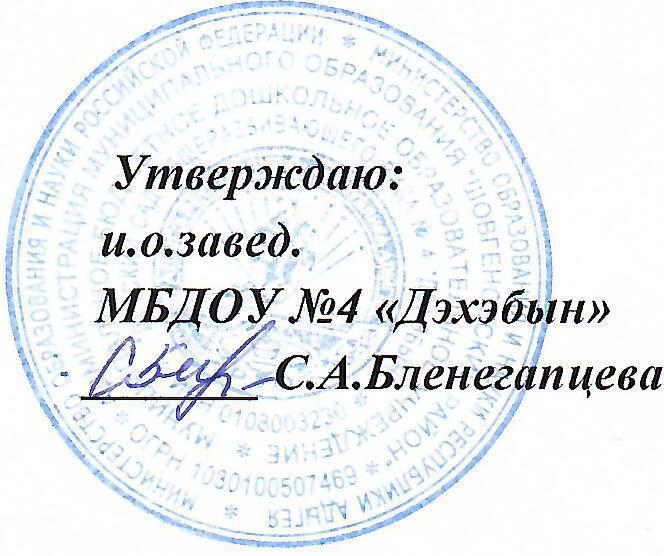 Самообследование деятельности Муниципального бюджетного дошкольного образговательного учреждения «Детский сад общеразвивающего вида №4 «Дэхэбын»за 2018г 1.  Аналитическая часть самообследования. Самообследование МБДОУ № 4 «Дэхэбын» проведено в соответствии со следующей нормативной базой: Федеральный закон от 29.12.2012 № 273-ФЗ «Об образовании в Российской Федерации» ст. 29, ч. 2, п.3;Приказ Министерства образования и науки Российской Федерации от 14.06.2013 № 462 (редакция от 14.12.2017) «Об утверждении Порядка проведения самообследования образовательной организации»;Приказ Министерства образования и науки Российской Федерации от 10.12. 2013 № 1324 «Об утверждении показателей деятельности образовательной организации, подлежащей самообследованию»;Постановление Правительства Российской Федерации от 10.07.2013 № 582 «Об утверждении Правил размещения на официальном сайте образовательной организации в информационно- телекоммуникационной сети «Интернет» и обновления информации об образовательной организации»;Приказ Рособрнадзора от 14.08.2020 №831 «Об утверждении Требований к структуре официального сайта образовательной организации в информационно-телекоммуникационной сети «Интернет» и формату предоставления информации.1.1.Оценка образовательной деятельности. 12. Общая характеристика ДОО за 2020 год: Полное наименование ДОО (сокращенное наименование): Муниципальное бюджетное  дошкольное образовательное учреждение  «Детский сад общеразвивающего вида № 4 «Дэхэбын» а. Пшичо (МБДОУ № 4  «Дэхэбын»).         Учредитель и собственник имущества ДОО: муниципальное образование  «Шовгеновский район». Статус (организационно – правовая форма): бюджетное учреждение. И.о.Заведующей МБДОУ № 4«Дэхэбын»: Бленегапцева С.А. Юридический адрес: 385462, РА, Шовгеновский район, а.Пшичо, ул. Ленина 46email: dekhebin@yandex.ruCайт: dehebin.ru  Режим работы: с 7.30 до 18.00, при пятидневной рабочей неделе. Государственные праздники, суббота, воскресенье – выходные дни. Мощность дошкольного образовательного учреждения: - плановая: 90 детей /фактическая: 75 детей (на 01.01.2020),  74 детей (на 31.12.2020).На 01.09.2020 в детском саду функционировало 5 групп: 1 группа раннего возраста;  1 младшая группа (с 3 до 4 лет), 1 средняя группа (с 4 до 5 лет), 1старшая группа (с 5 до 6 лет); 1 группа к/п (с 6до 7 лет).Списочный состав - 75 воспитанников.1.3. Информация о наличии правоустанавливающих документов.В 2020 г. МБДОУ № 4 «Дэхэбын» осуществляло образовательную деятельность в соответствии с нормативно-правовыми документами: Федеральный закон «Об образовании в Российской Федерации» № 273-ФЗ от 29.12.2012, Постановление Главного государственного санитарного врача РФ от 15.05.2013 № 26 «Об утверждении СанПиН 2.4.1.3049-13 «Санитарно эпидемиологические требования к устройству, содержанию и организации режима работы дошкольных образовательных организаций». В 2020 году МБДОУ № 4 «Дэхэбын» осуществляло свою деятельность на основании следующих правоустанавливающих документов: Лицензия на осуществление образовательной деятельности № 102 от 30.02.2017г., срок действия – бессрочно, Свидетельство о внесении записи в единый государственный реестр юридических лиц – от28.11.2007г.,Свидетельство о постановке на учет в налоговом органе от 23.04.2015г., Устав дошкольного образовательного учреждения № 154 от 09.04.2015г., Свидетельство о государственной регистрации права оперативного управления муниципальным имуществом от 26.09.2014г.,Свидетельство о государственной регистрации права безвозмездного пользования на земельный участок от 02.02.2012г.,Санитарно-эпидемиологическое заключение на образовательную деятельность от 20.10.2010г.Локальные акты, определенные ст. 30 Федерального закона «Об образовании в Российской Федерации» и Уставом ДОО:Положение о Педагогическом совете;Положение об Общем собрании Учреждения;Положение о Совете родителей;Положение о правилах приема обучающихся;Положение о порядке и основании перевода и отчисления обучающихся;Положение о порядке оформления, возникновения, приостановления и прекращения отношений между образовательной организацией и родителями (законными представителями) обучающихся; Положение об организации прогулок с обучающимися;Правила внутреннего распорядка обучающихся;Положение о режиме занятий обучающихся;Положение об организации прогулок с обучающимися; Положение о языках обучения;Положение о комиссии по урегулированию споров между участниками образовательных отношений.Обучение воспитанников строилось на основании Договора об образовании по образовательным программам дошкольного образования с родителями (законными представителями) обучающихся. На каждого воспитанника оформлено личное дело (с описью), которое прошито, прошнуровано, пронумеровано, хранится в отдельной папке каждой возрастной группы и соответствует количеству путевок группы.1. 4.Информация о документации ДОО по образовательной деятельности. Образовательная деятельность в МБДОУ № 4 «Дэхэбын» осуществлялась в соответствии с основной образовательной программой, режимом дня, расписанием организованной образовательной деятельности, системой оздоровительных мероприятий. Основная цель деятельности:образовательная деятельность по образовательным программам дошкольного образования, присмотр и уход за детьми. Для достижения указанной цели  МБДОУ  № 4 «Дэхэбын» осуществляет основные виды деятельности: реализация основной образовательной программы дошкольного образования;осуществление присмотра и ухода за воспитанниками. 1.Оценка образовательной деятельности. Образовательная деятельность в ДОУ строится в соответствии с нормативно – правовыми документами. В дошкольном образовательном учреждении разработана и принята на заседании педагогического совета основная образовательная программа дошкольного образования в соответствии с федеральным государственным образовательным стандартом дошкольного образования и адаптированная основная образовательная программа разработана и принята на заседании педагогического совета . Содержание образовательных программ соответствует основным положениям возрастной психологии и дошкольной педагогики; выстроено с учетом принципа интеграции образовательных областей в соответствии с возрастными возможностями и особенностями воспитанников, спецификой и возможностями образовательных областей. Программы основаны на комплексно-тематическом принципе построения образовательного процесса; предусматривает решение программных образовательных задач в совместной деятельности взрослого и детей и самостоятельной деятельности детей не только в рамках непосредственно образовательной деятельности, но и при проведении режимных моментов в соответствии со спецификой дошкольного образования. Программы составлены в соответствии с образовательными областями: «Физическое развитие», «Социально-коммуникативное развитие», «Познавательное развитие», «Художественно-эстетическое развитие», «Речевое развитие». Реализация каждого направления предполагает решение специфических задач во всех видах детской деятельности, имеющих место в режиме дня дошкольного учреждения: режимные моменты, игровая деятельность; специально организованные традиционные и интегрированные занятия; индивидуальная и подгрупповая работа; самостоятельная деятельность;опыты и экспериментирование. Базовая программа: Примерная общеобразовательная Программа дошкольного образования «От рождения до школы» под редакцией Н.Е. Вераксы, Т.С. Комаровой, М. А. Васильевой 2017г. Адаптированная основная образовательная программа разработана на основании: Комплексной образовательной программы дошкольного образования для детей с тяжелыми нарушениями речи (общим недоразвитием речи) с 3 до 7 лет, переработанное и дополненное в соответствии с ФГОС ДО.Вывод: ДОУ зарегистрировано и функционирует в соответствии с нормативными документами в сфере образования Российской Федерации.2. Оценка системы управления организации. Управление ДОУ осуществляется в соответствии с действующим законодательством Российской Федерации с учётом особенностей, установленных статьёй 26 Федерального закона «Об образовании в Российской Федерации» от 29.12.2012 г. № 273-ФЗ. Учредитель: УО администрации  муниципального образования Шовгеновский район.  В ДОУ сформированы коллегиальные органы управления: • Общее собрание работников Учреждения — представляет полномочия работников ДОУ, в состав Общего собрания входят все работники ДОУ. • Педагогический совет — постоянно действующий коллегиальный орган управления педагогической деятельностью ДОУ, действующий в целях развития и совершенствования образовательной деятельности, повышения профессионального мастерства педагогических работников. • Управляющий совет-коллегиальный орган, наделенный полномочиями по осуществлению управленческих функций в соответствии с Уставом.•Совет родителей — создан с целью реализации права родителей (законных представителей) несовершеннолетних воспитанников, педагогических работников на участие в управлении ДОУ, развитие социального партнёрства между всеми заинтересованными сторонами образовательных отношений. Структура, порядок формирования, срок полномочий и компетенция органов управления ДОУ, принятия ими решений устанавливаются Уставом ДОУ в соответствии с законодательством Российской Федерации.Деятельность коллегиальных органов управления осуществляется в соответствии с Положениями: Положением об Общем собрании работников Учреждения, Положением о Педагогическом совете, Положением об Управляющем совете, Положением о Совете родителей (законных представителей). Представительным органом работников является действующий в ДОУ профессиональный союз работников образования (Профсоюзный комитет). В ДОУ используются эффективные формы контроля, различные виды мониторинга (управленческий, методический, педагогический, контроль состояния здоровья детей). Система управления в ДОУ обеспечивает оптимальное сочетание традиционных и современных инновационных тенденций, что позволяет эффективно организовать образовательное пространство ДОУ. Вывод: Структура и механизм управления ДОУ определяют стабильное функционирование.3. Оценка содержания и качества подготовки воспитанников. Основная задача мониторинга в дошкольном учреждении заключается в том, чтобы определить степень освоения ребенком образовательной программы и влияние, которое оказывает образовательный процесс на развитие ребенка. Исходя из этого, мониторинг подразделяется на мониторинг образовательного процесса и мониторинг детского развития. Мониторинг образовательного процесса. Мониторинг образовательного процесса осуществляется через отслеживание результатов освоения образовательной программы по 5 образовательным областям. Он основывается на анализе достижения детьми промежуточных результатов, которые описаны в каждом разделе образовательной программы. Форма проведения мониторинга представляет собой наблюдение за активностью ребенка в различные периоды пребывания в дошкольном учреждении, анализ продуктов детской деятельности и специальные педагогические пробы, организуемые педагогом. В детском саду требования к результатам представлены в виде целевых ориентиров, т.е. характеристик возможных достижений ребенка в соответствии с его возрастными и индивидуальными особенностями. Мониторинг детского развития. Мониторинг детского развития проводится на основе оценки развития интегративных качеств ребенка. Основная задача этого вида мониторинга – выявить индивидуальные особенности развития каждого ребенка и при необходимости составить индивидуальный маршрут образовательной работы с ребенком для максимального раскрытия потенциала детской личности. Мониторинг детского развития включает в себя оценку физического развития ребенка, состояния его здоровья, а также развития общих способностей: познавательных, коммуникативных и регуляторных. В процессе мониторинга исследуются физические, интеллектуальные и личностные качества ребенка путем наблюдений за ребенком, бесед, экспертных оценок, и др. Мониторинг образовательного процесса осуществляется через отслеживание результатов освоения образовательной программы, а мониторинг детского развития проводится на основе оценки развития интегративных качеств ребенка. В начале учебного года по результатам мониторинга определяется зона образовательных потребностей каждого воспитанника. Это позволяет осуществить планирование образовательного процесса с учетом его индивидуализации. В конце учебного года делаются выводы о степени удовлетворения образовательных потребностей детей и о достижении положительной динамики самих образовательных потребностей. Согласно требованиям федерального государственного образовательного стандарта (далее – ФГОС), результаты освоения Программы сформулированы в виде целевых ориентиров, которые представляют собой возрастной портрет ребенка на конец раннего и конец дошкольного детства. Согласно ФГОС целевые ориентиры не подлежат непосредственной оценке, в том числе и виде педагогической диагностики (мониторинга), а освоение Программы не сопровождается проведением промежуточных аттестаций и итоговой аттестации воспитанников. Оценку особенностей развития детей и усвоения ими программы проводит воспитатель группы в рамках педагогической диагностики. Отслеживание эффективности усвоения Программы воспитанниками Детского сада показало, что показатели развития детей соответствуют их психологическому возрасту. По результатам педагогической диагностики дети показали положительный результат усвоения программного материала – 96 %. Такие результаты достигнуты благодаря использованию в работе методов, способствующих развитию самостоятельности, познавательных интересов детей, с. Образовательный процесс в ДОУ осуществляется на русском языке с позиции личностно-ориентированной педагогической системы: разностороннее, свободное и творческое развитие каждого ребёнка, реализация их природного потенциала, обеспечение комфортных, бесконфликтных и безопасных условий развития воспитанников. Воспитательно-образовательная работа организуется в соответствии с Образовательными программами. Образовательная деятельность планируется согласно циклограмме НОД, утверждённой на педсовете. Непосредственно образовательная деятельность организуются с 1 сентября по 31 мая. С 01 июня по 31 августа образовательная деятельность организуется согласно плана ленте-оздоровительной работы. Работа в группах организуется по перспективному планированию, разработанному педагогами ДОУ, принятому на педагогическом совете, утверждённому приказом заведующего. Содержание перспективного планирования соответствует учебному плану. Количество и продолжительность образовательной деятельности, включая реализацию дополнительных образовательных программ, устанавливаются в соответствии с санитарно-гигиеническими нормами и требованиями, регламентируются учебным планом. При составлении циклограммы непосредственно образовательной деятельности соблюдены перерывы продолжительностью не менее 10 минут, предусмотрено время для физкультурных минуток, двигательных пауз. В комплексы педагог включает упражнения на осанку, зрение, плоскостопие, дыхательные упражнения. В учреждении функционирует система методической работы: разрабатывается и утверждается на педагогическом совете ежегодный план воспитательно-образовательной работы. План разрабатывается с учетом анализа предыдущей деятельности, включает все необходимые разделы, что позволяет ДОУ постоянно осваивать новый уровень развития, используются различные формы методической работы с кадрами. Контроль за ходом и результатами воспитательно-образовательной работы с детьми во всех возрастных группах ДОУ осуществляется целенаправленно, носит системный характер. В течение 2020 года систематически проводились педсоветы, семинары - практикумы, на которых рассматривались актуальные вопросы организации и обеспечения качества образовательного процесса, повышение педагогического мастерства, распространения передового педагогического опыта; изучались нормативно-правовые документы, проводился анализ выполнения программы и годовых задач, планировались текущие мероприятия и рассматривались результаты контрольной деятельности. Воспитатели творчески подходили к подготовке всех мероприятий и выполнению заданий. Педагоги проявляли заинтересованность к обсуждаемым вопросам, делились опытом работы, прислушивались к рекомендациям специалистов и активно применяли в практической деятельности новую информацию, рекомендуемые методы, приёмы и формы работы с детьми.Вывод: В 2020году воспитанники МБДОУ №4 «Дэхэбын» принимали активное участие в конкурсных и массовых мероприятиях разного уровня, что позволило раскрыть их творческий потенциал.Психолого-педагогическая работа в ДОУ. Це ль: Подведение итогов деятельности за год и анализ условий полноценного психического и личностного развития ребенка-дошкольника в соответствии с возрастными нормами, оказание детям, родителям, педагогам помощи в решение личностных проблем посредством психопрофилактики, психодиагностики, психокоррекции. Задачи: • Анализировать социальную ситуацию развития в МБДОУ № 4, выявлять основные проблемы и определять причины их возникновения, путей и средств их решения. • Изучать индивидуальные особенности развития детей в единстве интеллектуальной, эмоциональной и поведенческой сфере их проявления. • Общая развивающая работа, коррекционная (индивидуальная и групповая). Охрана и укрепление физического и психического здоровья каждого ребенка детского учреждения. • Создать для ребенка эмоционально благоприятный микроклимат в группе, при общении с детьми и педагогическим персоналом. • Повышение психологической готовности детей подготовительной группы. • Психологическое сопровождение детей средней группы во время адаптационного периода. • Проводить раннюю диагностику и коррекцию нарушений в развитии. • Оказание компетентной , своевременной психологической помощи и поддержки педагогам, родителям и детям ДОУ. Процесс сопровождения состоит из трех этапов: -диагностики(отслеживания) -отбора и применения методических средств -анализа промежуточных и конечных результатов, дающий возможность корректировать ход работы. Организационно-методическая деятельность: • Обработка результатов диагностики • Подготовка диагностического, консультативного материала, рабочей документации. • Изготовление дидактических пособий и игр для занятий. Работа педагога-психолога в МБДОУ№ 4 строилась по следующим видам деятельности: 1.Психологическое просвещение. 2.Психодиагностика. 3. Коррекционно-развивающая деятельность. 4. Консультативная. Каждое направление включало в себя следующие направления: 1.Работа с детьми 2.Работа с родителями 3.Работа с педагогическим коллективом. 4.Методическая работа. Педагог-психолог контролирует состояние психического здоровья участников педагогического процесса, старается организовать активное сотрудничество с родителями и педагогами с целью объединения усилий в процессе воспитания дошкольников.Проведенная работа 2020г.носит положительный характер.Физическое развитие детей. Цель: Развивать эмоциональную свободу, физическую выносливость, смекалку, ловкость через национальные игры. Физическое воспитание детей в МБДОУ осуществляется в рамках основной образовательной программой МБДОУ №4, разработанной на основе «Программы дошкольного образования от рождения до школы» (под редакцией Н.Е.Вераксы, Т.С.Комаровой, М.А.Васильевой), по методическим рекомендациям «Физическое воспитание в детском саду» Э.Я. Степаненковой. Физическое воспитание направлено на решение следующих задач: охрана жизни и укрепление здоровья ребенка, поддержание у него бодрого, жизнерадостного настроения, профилактика негативных эмоций и нервных срывов, совершенствование всех функций организма, полноценное физическое развитие, формирование основ физической культуры, воспитание положительных нравственно-волевых качеств. Развитие двигательных способностей дошкольников осуществлялось на основе использования разных средств и приемов, форм организации двигательной активности (утренняя гимнастика, физкультурные занятия, физические упражнения, подвижные игры, самостоятельная двигательная деятельность). Спортивные праздники и развлечения стимулировали двигательную активность детей, создавали условия для эмоционально-психологического благополучия каждого ребенка. С целью пропаганды ЗОЖ в различные мероприятия детского сада вовлекалась родительская общественность. Родители принимали активное участие в спортивных конкурсах, праздниках, участвовали в эстафетах. С родителями проводились беседы, консультации инструктора по физической культуре, , медсестры; им были даны рекомендации по закаливанию детского организма в домашних условиях.Вывод: Учебный процесс в ДОУ организован в соответствии с требованиями, предъявляемыми законодательством к дошкольному образованию и направлен на сохранение и укрепление здоровья воспитанников.5. Оценка кадрового обеспечения.Педагогическую деятельность с детьми осуществляют следующие специалисты ДОУ:  педагог-психолог, воспитатели, музыкальный руководитель, инструктор по физической культуре. Подбор и расстановка кадров в ДОУ соответствует Правилам внутреннего трудового распорядка, учитывает стаж работы сотрудников, уровень их профессиональной компетентности, а также психологическую совместимость. Обеспеченность кадрами на  конец 2020года составила 100%. Кадровое обеспечение соответствует уровню реализуемых в МБДОУ программ, контингенту детей.  В детском саду работает 10 педагогических  работников, имеющие образование педагогической направленности. Стаж педагогической работы педагогов  от 5 лет до 30 лет. На первую квалификационную категорию аттестовано 9 педагогов, 1 педагог-на высшую квалификационную категорию. Вывод: Образовательная деятельность в ДОУ организована в соответствии с требованиями, предъявляемыми законодательством к дошкольному образованию и направлена на сохранение и укрепление здоровья воспитанников, предоставление равных возможностей для полноценного развития каждого ребёнка. Педагоги обладают, необходимыми  для создания условий развития детей в соответствии с ФГОС ДО. Результатом творческой работы педагогического коллектива, явилось: - участие в районном конкурсе «Воспитатель года-2020» воспитателя МБДОУ №4 «Дэхэбын» Хачецуковой С.Ю.;-сертификат слушатель вебинара  воспитатель: Нефляшева Анжела Нурбиевна «Современные инновационные технологии в ДОУ»;-дипломом участника финального тура Международного педагогического  конкурса «Образовательный ресурс», номинация «Исследовательская работа в ДОУ». Конкурсная работа «Дети с ОВЗ»;-удостоверение автора педагогического издания: « Золотая грамота за личный вклад в развитие образования, просвещения и науки»;-сертификат участника в мастер-классе: «Солнечный свет»-Хаткова Саламет Гиссовна;- сертификат участника вебинара : «Солнечный свет»-Хаткова Саламет Гиссовна;-сертификат участника : «Здоровые дети-здоровое будущее»- Бленегапцева С.А., Хачецукова С.Ю., Батова Р.С.,Цеева С.С.-диплом победителя(1 место) всероссийского конкурса «Умнята»- Хаткова С.Г.;-диплом победителя 3 международного конкурса профессионального  мастерства «Педагог по призванию». Лучший конспект внеклассного мероприятия –Цеева С.С. Лучший конспект занятия- Бленегапцева С.А.;-сертификат участника в мастер-классе: «Музыкальная игротека для ДОУ»-Хапачева Л.Х.;-сертификат участника вебинара: «Открытые эфиры.15 минут с ребёнком в ДОУ и дома»- Цеева С.С.;- сертификат участника вебинара: «Экологическое воспитание в ДОУ и школе»- Цеева С.С.;-сертификат участника вебинара: «Технология «Круг» в программе «От рождения до школы»-Нагоева З.А.;-сертификат  участника: «Экологическое воспитание в ДОУ и школе. Знакомство с подвижными  занятиями «Экологика»-Цеева С.С., Хаткова С.Г.6. Оценка учебно – методического обеспечения.Информационное обеспечение образовательного процесса ДОУ включает: Программное обеспечение имеющихся компьютеров позволяет работать с текстовыми редакторами, с Интернет ресурсами;  c целью взаимодействия между участниками образовательного процесса (педагог, родители, дети), создан сайт ДОУ, на котором размещена информация, определённая законодательством. С целью осуществления взаимодействия ДОУ с органами, осуществляющими управление в сфере образования, с другими учреждениями и организациями активно используется электронная почта, сайт учреждения. Информационное обеспечение существенно облегчает процесс документооборота, делает образовательный процесс более содержательным, интересным, позволяет использовать современные формы организации взаимодействия педагога с детьми, родителями (законными представителями).   В соответствии с основной образовательной программой  продолжительность учебной недели составляла 5 дней, нерабочие дни -суббота, воскресенье и праздники. Продолжительность календарного года – 12 месяцев (1.01.2020г. по 31.12.2020г)-52 недели.Итого организация учебного процесса за 2020г. составила -36 недель, из них  8 недель –в дистанционной форме.7. Оценка материально – технической базы. МБДОУ №4 «Дэхэбын» занимает одноэтажное здание. Здание из туфа, 1967 года постройки. Воспитательно-образовательный процесс осуществляется на площади 528.9кв.м. Площадь земельного участка составляет 6144 кв. м. Здание детского сада имеет ограждённую территорию с озеленением, имеется наружное электрическое освещение. Здание обеспечено всеми видами инженерных коммуникаций: водоснабжением, отоплением от собственной газовой котельной, канализацией. Участок освещен, имеется игровые площадки ,  теневых  навесов нет. Учреждение недостаточно обеспечено учебно-наглядными пособиями и спортинвентарём. Имеются технические средства обучения: телевизор, магнитофон, DVD, 3 компьютера,  2принтера со сканером , музыкальный центр, синтезатор. В группах созданы условия для разных видов детской деятельности: игровой, изобразительной, познавательной, конструктивной. В МБДОУ созданы все необходимые условия для обеспечения безопасности воспитанников и сотрудников. Территория огорожена забором, здание оборудовано автоматической пожарной сигнализацией, разработан паспорт антитеррористической безопасности учреждения, лицензированной охраной. Обеспечение условий безопасности выполняется локальными нормативно-правовыми актами: приказами, инструкциями, положениями. В соответствии с требованиями действующего законодательства по охране труда с сотрудниками систематически проводятся разного вида инструктажи: вводный (при поступлении на работу), первичный (с вновь поступившими), повторный, что позволяет персоналу владеть знаниями по охране труда и технике безопасности, правилами пожарной безопасности, действиям в чрезвычайных ситуациях. С воспитанниками детского сада проводятся беседы по технике безопасности, игры по охране здоровья и безопасности, направленные на воспитание у детей сознательного отношения к своему здоровью и жизни. В уголке для родителей помещается информация о детских заболеваниях, мерах предупреждения, профилактических мероприятиях по детскому дорожно-транспортному и бытовому травматизму. Ежедневно ответственными лицами осуществляется контроль с целью своевременного устранения причин, несущих угрозу жизни и здоровью воспитанников и сотрудников. Как и все государственные образовательные учреждения, наше МБДОУ получает бюджетное нормативное финансирование, которое распределяется следующим образом: • заработная плата сотрудников; • расходы на коммунальные платежи и содержание здания; • организация питания детей;     Во всех помещениях детского сада силами сотрудников и родителей сделан косметический ремонт.8. Функционирование внутренней системы оценки качества образования.В детском саду проводятся внешняя оценка воспитательно-образовательной деятельности (родителями) и внутренняя (мониторинг). Цель контроля: оптимизация и координация работы всех структурных подразделений детского сада для обеспечения качества образовательного процесса. В детском саду используются эффективные формы контроля: — различные виды мониторинга: управленческий, медицинский, педагогический, — контроль состояния здоровья детей, — социологические исследования семей. Контроль в детском саду начинается с руководителя, проходит через все структурные подразделения и направлен на следующие объекты: ― охрана и укрепление здоровья воспитанников, ― воспитательно-образовательный процесс, ― кадры, аттестация педагогов, повышение квалификации, ― взаимодействие с социумом, ― административно-хозяйственная и финансовая деятельность, ― питание детей, ― техника безопасности и охрана труда работников и жизни воспитанников. Вопросы контроля рассматриваются на общих собраниях работников, педагогических советах. С помощью тестов, анкет, бесед изучается уровень педагогической компетентности родителей, их взгляды на воспитание детей, их запросы, желания, потребность родителей в дополнительных образовательных услугах. Периодически изучая, уровень удовлетворенности родителей работой ДОУ, корректируются направления сотрудничества с ними. Внутренняя оценка осуществляется мониторингом, контрольными мероприятиями. С целью информирования родителей об организации образовательной деятельности в ДОУ оформлены информационные стенды, проводятся совместные мероприятия детей и родителей, праздники, досуги, совместные образовательные проекты. Вывод: Система внутренней оценки качества образования функционирует в соответствии с требованиями действующего законодательства.9. Взаимодействие с семьями воспитанников и другими социальными институтами. Цель: Объединить усилия педагогов и родителей в совместной деятельности по воспитанию и развитию ребенка. Задачи: - формирование психолого- педагогических знаний родителей; - приобщение родителей к участию в жизни ДОУ; - оказание помощи семьям воспитанников в развитии, воспитании и обучении детей; - изучение и пропаганда лучшего семейного опыта. Система взаимодействия с родителями включает:  ознакомление родителей с результатами работы ДОУ на общих родительских собраниях, анализом участия родительской общественности в жизни ДОУ;  ознакомление родителей с содержанием работы ДОУ, направленной на физическое, психическое и социальное развитие ребенка. Создание системы развивающего взаимодействия МБДОУ и семьи с учетом расширения и укрепления сотрудничества с родителями является основной задачей педагогического коллектива. В 2020 году взаимодействие с родителями воспитанников осуществлялось в соответствии с нормативно-правовыми документами: Уставом МБДОУ №4, локальными актами (Положение о Родительском комитете, Договором между МБДОУ и родителем и др.). Педагоги использовали разнообразные формы работы с семьей. Совместные мероприятия с семьями воспитанников: привлечение семей к конкурсному движению , к подготовке и проведению праздников и развлечений «Праздник мам», участие семей детей старшей и подготовительной к школе группы в спортивных соревнованиях «23 февраля». Установлению близкого контакта с родителями способствовали групповые и общесадовские родительские собрания с использованием интересных форм и методов (выступления детей и взрослых, просмотр презентаций, фотоматериалов из жизни группы, приглашение  специалистов ДОУ.  Эффективной формой взаимодействия с родителями и общественностью является собственный сайт ДОУ, который способствует не только информированию общественность о деятельности учреждения, но и привлечению большего числа родителей детей к внутренней жизни ДОУ. Выводы:  В ДОУ осуществляется взаимодействие с семьями воспитанников в целях оказания им информационной и практической поддержки в вопросах воспитания и развития ребенка. 10. Оценка медицинского обеспечения образовательного процесса. Оздоровительная работа в ДОУ проводится на основе нормативно – правовых документов: — ФЗ № 52 «О санитарно-эпидемиологическом благополучии населения». — «Санитарно-эпидемиологические требования к устройству, содержанию и организации режима работы дошкольных организациях». В ДОУ создан комплекс гигиенических, психолого-педагогических и физкультурно-оздоровительных системных мер, обеспечивающих ребенку психическое и физическое благополучие, комфортную моральную и бытовую среду.  В группе имеются спортивный уголок, но нет достаточного количества разнообразного спортивно-игрового оборудования. На физкультурных занятиях осуществляется индивидуально-дифференцированный подход к детям — при определении нагрузок учитывается уровень физической подготовки и здоровья. Систематически проводятся утренняя гимнастика,  физкультминутки на занятиях, физкультурные праздники и развлечения. Большая роль в пропаганде физкультуры и спорта отводится работе с родителями. Медицинское обслуживание воспитанников проводится по трем направлениям: — оздоровительная работа; — лечебно-профилактическая работа; — организационно-методическая работа. В осенне-зимний период осуществляются мероприятия по подготовке детского организма к сезонным инфекциям.  Для родителей проводились консультации медицинской сестрой ДОУ «Профилактика гриппа и ОРВИ», «Профилактика острых кишечных инфекций», оформлялись стенды с материалами на тему профилактики и предотвращения инфекционных заболеваний, оказанию первой помощи.11.Оценка организации питания. В МБДОУ организовано 3 х-разовое питание. Для организации питания были заключены договора с поставщиками на поставку продуктов. Все продукты сопровождаются сертификатами качества. Пищеблок оснащён всем необходимым для приготовления пищи оборудованием и уборочным инвентарём. Блюда готовятся в соответствии с санитарногигиеническими требованиями и нормами. Имеется примерное 10-дневное меню, утвержденное заведующей ДОУ. Меню по дням недели разнообразное, разработано с учётом физиологических потребностей детей в калорийности и пищевых веществах. Проводится витаминизация третьих блюд. Бракеражная комиссия МБДОУ систематически осуществляет контроль за правильностью обработки продуктов, закладкой, выходом блюд, вкусовыми качествами пищи. Информация о питании детей доводится до родителей, меню размещается на стенде. Анализ проведенной работы по созданию условий для воспитания, развития и формирования личности ребенка в современных социальных условиях выявил следующие результаты: в МБДОУ созданы необходимые условия для оптимального функционирования и развития учреждения: кадровый состав соответствует нормам, действующим на современном этапе.  В  результате сотрудничества с социальными партнерами создана атмосфера взаимопонимания доверительных отношений с родителями, педагогами и детьми; создается благоприятная эмоциональная атмосфера для формирования единого образовательного пространства; обеспечивается совместный успех в деле воспитания и обучения детей. Проблемы: в управленческой деятельности – недостаточно эффективное взаимодействия между органами самоуправления. В образовательном процессе использование педагогами учебной деятельности, как не соответствующей закономерностям развития ребенка на этапе дошкольного детства. В работе с родителями расширить связи с родительской общественностью МБДОУ. Цель и задачи на 2020– 2021 учебный год Цель: Создание условий в МБДОУ для развития ребенка, открывающих возможности для его позитивной социализации, его личностного развития, развития инициативы и творческих способностей на основе сотрудничества со взрослыми и сверстниками и соответствующим возрасту видам деятельности.  Задачи:1.Совершенствовать образовательное пространство для укрепления здоровья и непрерывного развития воспитанников в соответствии с их возрастными и индивидуальными особенностями.2. Развитие свободного общения дошкольника с взрослыми и детьми, овладение конструктивными способами и средствами взаимодействия с окружающими.№Возрастная группаВозраст детейКоличество воспитанников1Группа раннего возрастас 1до 312 детей21 Младшая группас 3 до 413 детей3Средняя группас 4 до 518 детей4Старшая группа с 5 до 620 детей5Группа к/пС 6 до 712 детейитого75 детей